I can multiply larger numbers using standard algorithm.   H  	 T 	O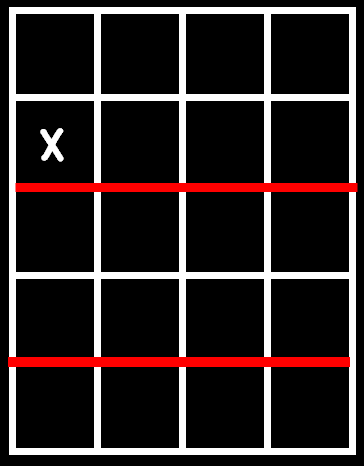 I can multiply larger numbers using box method.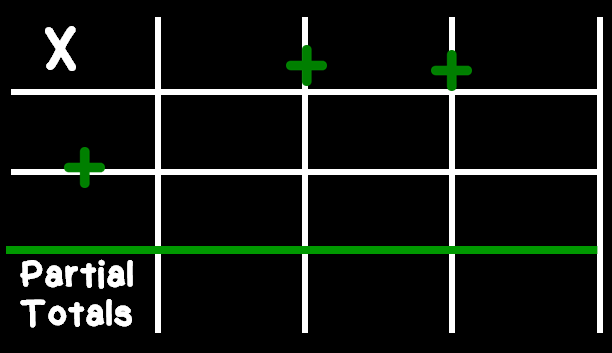 I can multiply larger numbers using _________.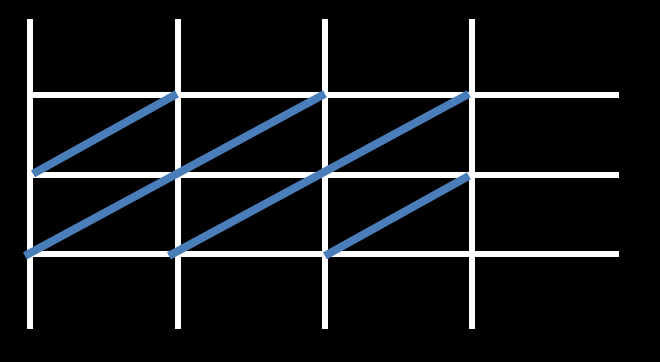 